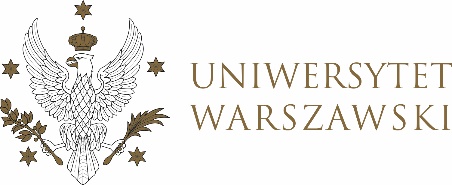 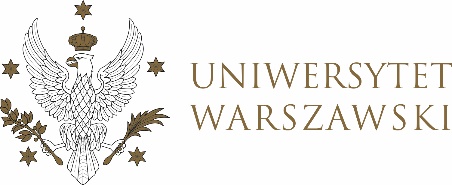 UCHWAŁA NR 70/2023RADY DYDAKTYCZNEJ DLA KIERUNKÓW STUDIÓW 
CYBERBEZPIECZEŃSTWO, BEZPIECZEŃSTWO WEWNĘTRZNE, EUROPEISTYKA – INTEGRACJA EUROPEJSKA, ORGANIZOWANIE RYNKU PRACY, POLITOLOGIA, POLITYKA KULTURALNA I ZARZĄDZANIE W KULTURZE, POLITYKA SPOŁECZNA, POLITYKA PUBLICZNA, STOSUNKI MIĘDZYNARODOWE, STUDIA EUROAZJATYCKIEz dnia 8 grudnia 2023 r.w sprawie zatwierdzenia tematów prac dyplomowych na kierunku 
politologia
Na podstawie uchwały nr 38/2020 Rady Dydaktycznej WNPSM UW z dnia 19 lipca 2020 r. w sprawie szczegółowych zasad procesu dyplomowania na kierunku politologia Rada Dydaktyczna postanawia, co następuje:§ 1	Rada Dydaktyczna zatwierdza tematy prac dyplomowych na kierunku politologia stanowiący załącznik nr 1 do uchwały. § 2Uchwała wchodzi w życie z dniem podjęcia.Przewodniczący Rady Dydaktycznej: M. Raś Załącznik nr 1z dnia  08/12/2023  do uchwały nr 70/2023 Rady Dydaktycznej dla kierunkówBezpieczeństwo wewnętrzne, Europeistyka – integracja europejska, Organizowanie rynku pracy, Politologia, Polityka społeczna, Stosunki międzynarodowe, Studia euroazjatyckieTematy prac dyplomowych na kierunku politologiaNr albumuPromotorTytuł pracy dyplomowej na kierunku politologia410419Dr Anna SolarzKatolickie duszpasterstwo wojskowe w Polsce w latach 1991-2014 w obliczu transformacji ustrojowej339710Dr hab. Łukasz MłyńczykPolityka transportowa miasta stołecznego Warszawy na tle współczesnych rozwiązań